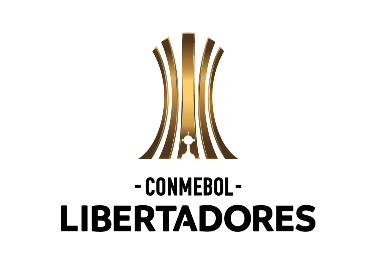  FORMULARIO 5Formulario de Inscripción Provisional de JugadoresOCTAVOS DE FINALEquipo: Asociación Miembro:Conforme a lo establecido en el punto 3.7.5.8 del Manual de Clubes de la CONMEBOL LIBERTADORES 2021, solicitamos la inscripción provisional de los siguientes jugadores en nuestra lista de buena fe. Comprometiéndonos a remitir los documentos correspondientes para la regularización de la inscripción provisional, obligatoriamente hasta las 14:00h. (hora local de Paraguay) del día anterior del inicio de los OCTAVOS DE FINAL.Responsable del EquipoNombre y Apellido:Firma:Fecha:Responsable de la Asociación MiembroNombre y Apellido:Firma:Fecha:Las actualizaciones en el Sistema COMET serán realizadas por la Dirección de Competiciones de Clubes una vez confirmada las inscripciones de los jugadores por la Unidad Disciplinaria.Este formulario será remitido a la CONMEBOL a través de su respectiva Asociación Miembro hasta 72 horas antes del inicio de los OCTAVOS DE FINAL, a los siguientes correos:Unidad Disciplinaria: unidad.disciplinaria@conmebol.comDirección de Competiciones de Clubes: competiciones@conmebol.comApellido y NombreApellido y NombreCamiseta NºID COMET12345